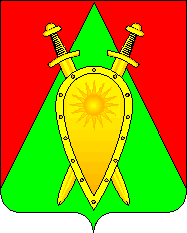 ДУМА ГОРОДСКОГО ОКРУГА ЗАТО П. ГОРНЫЙР Е Ш Е Н И Е«19» марта 2020 года	          	              	                                                     № 5Об определении  границ территорий, прилегающих к зданиям, строениям, сооружениям, помещениям, на которых не допускается розничная продажа алкогольной продукции, на территории городского округа ЗАТО п.ГорныйВ соответствии с пунктом 8 статьи 16 Федерального закона от 22 ноября 1995 года № 171-ФЗ «О государственном регулировании производства о оборота этилового спирта, алкогольной и спиртсодержащей продукции и об ограничении потребления (распития) алкогольной продукции», постановлением Правительства Российской Федерации от 27 декабря 2012 года № 1425 «Об определении органами государственной власти субъектов Российской Федерации мест массового скопления граждан и мест нахождения источников повышенной опасности, в которых не допускается розничная продажа алкогольной продукции, а также определении органами местного самоуправления границ прилегающих к некоторым организациям и объектам территорий, на которых не допускается розничная продажа алкогольной продукции», Законом Забайкальского края от 26 декабря 2011 года № 616-ЗЗК «О государственном регулировании производства и оборота этилового спирта, алкогольной и спиртосодержащей продукции и об ограничении потребления (распития) алкогольной продукции» на территории Забайкальского края» администрация городского округа ЗАТО п. Горный постановляет: 1.	Определить границы территорий, прилегающих к зданиям, строениям, сооружениям, помещениям, на которых не допускается розничная продажа алкогольной продукции и розничная продажа алкогольной продукции при оказании услуг общественного питания и   торговых объектов на территории городского округа ЗАТО п.Горный:1.1.	от зданий, строений, сооружений, помещений, находящимся во владении и (или) пользовании образовательных организаций (за исключением организаций дополнительного образования, организаций дополнительного профессионального образования) до торговых объектов не менее 80 метров, до организаций общественного питания не менее 60 метров;1.2.	от зданий, строений, сооружений, помещений, находящимся во владении и (или) пользовании организаций, осуществляющих обучение несовершеннолетних до торговых объектов не менее 80 метров, до организаций общественного питания не менее 60 метров; 1.3.	от зданий, строений, сооружений, помещений, находящимся во владении и (или) пользовании юридических лиц независимо от организационно-правовой формы и индивидуальных предпринимателей, осуществляющих в качестве основного (уставного) вида деятельности медицинскую деятельность или осуществляющих медицинскую деятельность наряду с основной (уставной) деятельностью на основании лицензии, выданной в порядке, установленном законодательством Российской Федерации, за исключением видов медицинской деятельности по перечню, утверждённому Правительством Российской Федерации  до стационарных торговых объектов не менее 80 метров, до организаций общественного питания не менее 60 метров;1.4.	от спортивных сооружений, которые являются объектами недвижимости и права на которые зарегистрированы в установленном порядке до торговых объектов не менее 80 метров, до организаций общественного питания не менее 60 метров;1.5.	от боевых позиций войск, полигонов, узлов связи, в расположении воинских частей, на специальных технологических комплексах, в зданиях и сооружениях, предназначенных для управления войсками, размещения и хранения военной техники, военного имущества и оборудования, испытания вооружения, а также в зданиях и сооружениях производственных и научно-исследовательских организаций Вооруженных Сил Российской Федерации, других войск, воинских формирований и органов, обеспечивающих оборону и безопасность Российской Федерации до торговых объектов не менее 80 метров, до организаций общественного питания не менее 60 метров;1.6.	от мест нахождения источников повышенной опасности, определяемых органами государственной власти субъектов Российской Федерации в порядке, установленном Правительством Российской Федерации до торговых объектов не менее 80 метров, до организаций общественного питания не менее 60 метров;2. В настоящем решении используются следующие понятия:2.1.	«образовательные организации» - организации, определенные в соответствии с Федеральном законом Российской Федерации от 29 декабря 2012 года № 273-ФЗ «Об образовании в Российской Федерации»;2.2.	«организация, осуществляющая обучение несовершеннолетних» - юридическое лицо, индивидуальный предприниматель, осуществляющие на основании лицензии наряду с основной деятельностью образовательную деятельность в отношении несовершеннолетних в качестве дополнительного вида деятельности;2.3.	«обособленная территория» - территория, границы которой обозначены ограждением (объектами искусственного происхождения), прилегающая к зданию (строению, сооружению), в котором расположены организации и (или) объекты, указанные в пункте 1 настоящего решения;2.4.	«торговый объект» - торговый объект, осуществляющий или предполагаемый для осуществления розничной продажи алкогольной продукции или розничной продажи алкогольной продукции при оказании услуг общественного питания;2.5. «пешеходная зона» - кратчайшее расстояние движения пешеходов по тротуарам или пешеходным дорожкам (при из отсутствии – по обочинам, велосипедным дорожкам, краям проезжих частей), при пересечении пешеходной зоны с проезжей частью – по ближайшему пешеходному переходу).3.	Территория, прилегающая к зданиям, строениям, сооружениям, помещениям, в которых расположены организации и (или) объекты, указанные в пункте 1 настоящего решения (далее прилегающая территория), включает обособленную территорию (при наличии таковой), а также территорию, определяемую с учетом конкретных особенностей местности и застройки, примыкающую к границам обособленной территории либо непосредственно к зданиям, сооружениям, помещениям и местам, указанным в пункте 1 настоящего решения (далее – дополнительная территория).4.	Дополнительная территория определяется:4.1.	при наличии обособленной территории – по пешеходной зоне от входа для посетителей на обособленную территорию до входа для посетителей в стационарный торговый объект;4.2.	при отсутствии обособленной территории – по пешеходной зоне от входа для посетителей в здании строения, сооружения, помещения, объекты  и места, в котором расположены организации и объекты, до входа для посетителей в стационарный торговый объект.5.	Определить способ расчета расстояния от зданий, строений, сооружений, помещений, объектов и мест, указанных в пункте 1 настоящего решения:5.1.	при наличии обособленной территории – по пешеходной зоне от входа для посетителе на обособленную территорию до входа для посетителей в торговый объект;5.2.	при отсутствии обособленной территории – по пешеходной зоне от входа для посетителей в здание, строение, сооружение, помещение, указанных в пункте 1 настоящего решения, до входа для посетителей в торговый объект.5.3.	размещение организаций, указанных в пункте 1 настоящего решения и торговых объектов в одном здании, в случае наличия нескольких входов-выходов, через которые можно пройти в указанные помещения, не допускается.6.	Утвердить перечень организаций и объектов, расположенных на территории городского округа ЗАТО п.Горный на прилегающих территориях к которым не допускается розничная продажа алкогольной продукции и розничная продажа алкогольной продукции при оказании услуг общественного питания согласно приложению №1.7.	Утвердить схемы границ территорий, прилегающих к организациям и объектам, на которых не допускается розничная продажа алкогольной продукции на территории городского округа ЗАТО п. Горный, согласно приложению №2;8.	Решение Думы городского округа ЗАТО п. Горный от 17 апреля 2013 года № 27 «Об определении зон (территорий) на которых запрещена розничная торговля алкогольной продукцией» признать утратившим силу.9.	Настоящее постановление вступает в силу на следующий день после его официального опубликования (обнародования).10.	Настоящее постановление направить в орган исполнительной власти Забайкальского края, осуществляющий лицензирование розничной продажи алкогольной продукции не позднее 1 месяца со дня принятия.11.	Настоящее постановление опубликовать (обнародовать) на официальном сайте городского округа ЗАТО п.Горный http://горный.забайкальскийкрай.рф.12.	Контроль за исполнением данного постановления оставляю за собой.Председатель Думы городского округа ЗАТО п.Горный                                                                  Ю.А.ЛовчиковаГлава ЗАТО п.Горный      	                                                             Т.В.КарнаухПриложение № 1к решению Думы  городского округа ЗАТО п.Горныйот «»   2020 года №Перечень организаций и объектов, расположенных на территории городского округа ЗАТО п.Горный, на прилегающих территориях к  которым не допускается розничная продажа алкогольной продукции и розничная продажа алкогольной продукции при оказании услуг общественного питанияПриложение № 2к решению Думы  городского округа ЗАТО п.Горныйот «»   2020 года №Схема №1границ прилегающих территорий		Граница обособленной территории организации, на прилегающей территории 		которой не допускается розничная продажа алкогольной продукции.		Граница прилегающей территории		Маршрут движения (80 м)		Вход для посетителей на обособленную территориюСхема №2границ прилегающих территорий		Граница обособленной территории организации, на прилегающей территории 		которой не допускается розничная продажа алкогольной продукции.		Граница прилегающей территории		Маршрут движения (80 м)		Вход для посетителей на обособленную территориюСхема №3границ прилегающих территорий		Граница обособленной территории организации, на прилегающей территории 		которой не допускается розничная продажа алкогольной продукции.		Граница прилегающей территории		Маршрут движения (80 м)		Вход для посетителей на обособленную территориюСхема №4границ прилегающих территорий		Граница обособленной территории организации, на прилегающей территории 		которой не допускается розничная продажа алкогольной продукции.		Граница прилегающей территории		Маршрут движения (80 м)		Вход для посетителей на обособленную территориюСхема №5границ прилегающих территорий		Граница обособленной территории организации, на прилегающей территории 		которой не допускается розничная продажа алкогольной продукции.		Граница прилегающей территории		Маршрут движения (80 м)		Вход для посетителей на обособленную территориюСхема №6границ прилегающих территорий		Граница обособленной территории организации, на прилегающей территории 		которой не допускается розничная продажа алкогольной продукции.		Граница прилегающей территории		Маршрут движения (80 м)		Вход в здание для посетителей Схема №7границ прилегающих территорий		Граница обособленной территории организации, на прилегающей территории 		которой не допускается розничная продажа алкогольной продукции.		Граница прилегающей территории		Маршрут движения (80 м)		Вход для посетителей на обособленную территориюСхема № 8границ прилегающих территорий		Граница обособленной территории организации, на прилегающей территории 		которой не допускается розничная продажа алкогольной продукции.		Граница прилегающей территории		Маршрут движения (80 м)		Вход для посетителей на обособленную территориюСхема № 9границ прилегающих территорийгородского округа ЗАТО п.Горный		Граница обособленной территории организации, на прилегающей территории 		которой не допускается розничная продажа алкогольной продукции.		Граница прилегающей территории		Маршрут движения (80 м)		Вход для посетителей на обособленную территориюСхема № 10границ прилегающих территорий		Граница обособленной территории организации, на прилегающей территории 		которой не допускается розничная продажа алкогольной продукции.		Граница прилегающей территории		Маршрут движения (80 м)		Вход для посетителей на обособленную территориюСхема №11границ прилегающих территорий		Граница обособленной территории организации, на прилегающей территории 		которой не допускается розничная продажа алкогольной продукции.		Граница прилегающей территории		Маршрут движения (80 м)		Вход в здание для посетителей Схема №12границ прилегающих территорий		Граница обособленной территории организации, на прилегающей территории 		которой не допускается розничная продажа алкогольной продукции.		Граница прилегающей территории		Маршрут движения (80 м)		Вход для посетителей на обособленную территориюСхема №13границ прилегающих территорий		Граница обособленной территории организации, на прилегающей территории 		которой не допускается розничная продажа алкогольной продукции.		Граница прилегающей территории		Маршрут движения (80 м)		Вход для посетителей на обособленную территориюСхема №14границ прилегающих территорий		Граница обособленной территории организации, на прилегающей территории 		которой не допускается розничная продажа алкогольной продукции.		Граница прилегающей территории		Маршрут движения (80 м)		Вход для посетителей на обособленную территориюСхема №15границ прилегающих территорий		Граница обособленной территории организации, на прилегающей территории 		которой не допускается розничная продажа алкогольной продукции.		Граница прилегающей территории		Маршрут движения (80 м)		Вход в здание для посетителей № п/пНаименование организации (объекта)Адрес места нахождения организации (объекта)Ссылка на схему границ прилегающей территории, утвержденную в приложении №2Примечание1.23451.Образовательные организации, организации, осуществляющие обучение несовершеннолетнихОбразовательные организации, организации, осуществляющие обучение несовершеннолетнихОбразовательные организации, организации, осуществляющие обучение несовершеннолетнихОбразовательные организации, организации, осуществляющие обучение несовершеннолетних1.1МОУ «СОШ №1» городского округаЗАТО п. ГорныйЗабайкальский край, п.Горный, ул.Молодежная, д.33Схема №11.2МОУ «СОШ №2» городского округаЗАТО п. ГорныйЗабайкальский край, п.Горный, ул. Таежная, д.47Схема №21.3МДОУ «Д/с №5» администрации городского округа ЗАТО п. ГорныйЗабайкальский край, п.Горный, ул. Молодежная, д.29Схема №31.4МДОУ «Д/с №6»администрации городского округа ЗАТО п. ГорныйЗабайкальский край, п.Горный, ул. Молодежная, д.30Схема №41.5МДОУ црр-д/с №17 администрации городского округаЗАТО п. ГорныйЗабайкальский край, п.Горный, ул.Молодежная, д.28Схема №51.6МУ ДО ДШИ городского округа ЗАТО п. ГорныйЗабайкальский край, п.Горный, ул. Молодежная, д.34Схема №61.7Здание почтыЗабайкальский край, п.Горный, ул. Дружбы, д.27Схема №72.Организации, осуществляющие медицинскую деятельностьюОрганизации, осуществляющие медицинскую деятельностьюОрганизации, осуществляющие медицинскую деятельностьюОрганизации, осуществляющие медицинскую деятельностью2.1ГУЗ «Улетовская ЦРБ»Забайкальский край, п.Горный, ул. Дружбы, д.200Схема №8Поликлиника2.2ГУЗ «Улетовская ЦРБ»Забайкальский край, п.Горный, ул. Дружбы, д.259Схема №9Стационар2.3Филиал №2 ФГКУ «321 ВКГ» Забайкальский край, п.Горный, ул. Молодежная, д.51Схема №10Госпиталь3.Спортивные сооруженияСпортивные сооруженияСпортивные сооруженияСпортивные сооружения3.1МУП бассейн «Нептун» городского округаЗАТО п. ГорныйЗабайкальский край, п.Горный, ул. Молодежная, д.32аСхема №113.2СтадионЗабайкальский край, п.Горный, ул. Молодежная, сооружение 215Схема №124.Объекты военного назначенияОбъекты военного назначенияОбъекты военного назначенияОбъекты военного назначения4.1В/ч 02941Забайкальский край, п.Горный, ул. Дружбы, д.39кСхема №134.2КПП-2 МО РФЗабайкальский край, п.Горный, ул. Солнечная, д.39Схема №14в/ч 48271в/ч 335514.3ДК Российской Армии Забайкальский край, п.Горный, ул. Тюрина, д.1Схема №15МОУ «СОШ №1» городского округа ЗАТО п. ГорныйЗабайкальский край, п.Горный, ул. Молодежная, д.33МОУ «СОШ №2» городского округа ЗАТО п. ГорныйЗабайкальский край, п.Горный, ул. Таежная, д.47МДОУ «Д/с №5» администрации городского округа ЗАТО п. ГорныйЗабайкальский край, п.Горный, ул. Молодежная, д.29МДОУ «Д/с №6»администрации городского округа ЗАТО п. ГорныйЗабайкальский край, п.Горный, ул. Молодежная, д.30МДОУ црр-д/с №17 администрации городского округа ЗАТО п. ГорныйЗабайкальский край, п.Горный, ул. Молодежная, д.28МУ ДО ДШИ городского округа ЗАТО п. ГорныйЗабайкальский край, п.Горный, ул. Молодежная, д.34ЗКРО ОФСОО «Федерация Кудо России»Забайкальский край, п.Горный, ул. Дружбы, д.27ГУЗ «Улетовская ЦРБ»Забайкальский край, п.Горный, ул. Дружбы, д.200 (поликлиника)ГУЗ «Улетовская ЦРБ»Забайкальский край, п.Горный, ул. Дружбы, д.259 (стационар)Филиал №2 ФГКУ «321 ВКГ»Забайкальский край, п.Горный, ул. Молодежная, д.51 (госпиталь)МУП бассейн «Нептун» городского округа ЗАТО п. ГорныйЗабайкальский край, п.Горный, ул. Молодежная, д.32аСтадионЗабайкальский край, п.Горный, ул. Молодежная, сооружение 215В/ч 02941Забайкальский край, п.Горный, ул. Дружбы, д.39кв/ч 48271  Забайкальский край, п.Горный, ул. Солнечная, д.39ДК Российской Армии Забайкальский край, п.Горный, ул. Тюрина, д.1